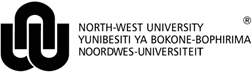 Research Ethics Committee of the Faculty of Education (EduREC)CHANGE LOG TEMPLATEGeneral comments to the committeeTake note that the process of ethical clearance can be delayed if not all the suggested changes are made and/or the change log completed with sufficient detail. Ethics numberNWU-Study/project 
titleInvestigator/Study Leader nameStudent name 
(if applicable)Date of meeting (from which feedback was provided)Date of resubmission (to EduREC)Document(E.g. application form, informed consent form, letter, etc.)Also indicate the section numbers.Comments from the committee
(Provide a list of the changes suggested by the committee; editorial suggestions do not have to be described in detail.)Feedback(Indicate clearly how the changes were made if not explain why the changes will not be made.)Signature: Investigator/Study Leader